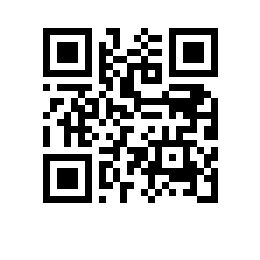 О проведении государственной итоговой аттестации студентов образовательной программы «Мировая экономика» факультета мировой экономики и мировой политики в 2023 годуПРИКАЗЫВАЮ:1. Провести в период с 29.05.2023 по 09.06.2023 государственную итоговую аттестацию студентов 4 курса образовательной программы «Мировая экономика», направления подготовки 38.03.01 «Экономика», факультета мировой экономики и мировой политики, очной формы обучения. 2. Включить в состав государственной итоговой аттестации следующее государственное аттестационное испытание: - защита выпускной квалификационной работы.3. Государственное аттестационное испытание организовать и провести очно. 4. Проведение государственного аттестационного испытания сопровождать видеозаписью в установленном в НИУ ВШЭ порядке.5. Утвердить график проведения государственной итоговой аттестации, согласно приложению.Декан                                                                                                               А.Б. Лихачева